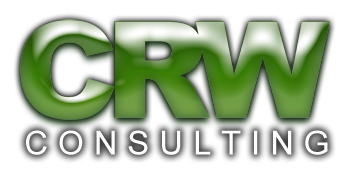 SPRINGFIELD C2 COVER PAGEThe total of all listed eligible and ineligible charges must be the total amount of your proposed bid. If you are bidding on multiple Internal Connections Projects any and all shipping costs, installation, and applicable taxes must be broken out by each Project.		Project NameEligible CostIneligible CostBMIC PROJECT A – FIREWALL 1-YEAR OPTIONBMIC PROJECT B – FIREWALL 3-YEAR OPTION